«Το Αλφαβητάρι των Δικαιωμάτων του Παιδιού» 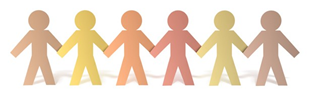 Απότα παιδιά από το Β1 του 10ου Δημοτικού Σχολείου Αιγάλεω Αττικής, 
δασκάλα Λιανού Κυριακή καιτα παιδιά από το Δ1 του Δημοτικού Σχολείου Σταυρακίου Ιωαννίνων, 
δάσκαλος Πουλίζος Χριστόφορος.E-twinning 2016-2017Παγκόσμιες ημέρες 2016-2017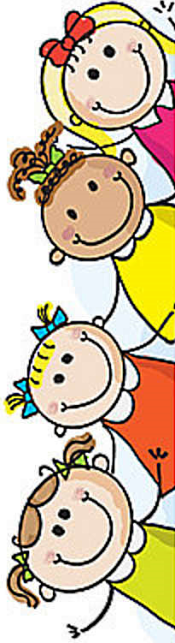 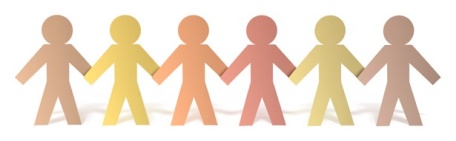 «Το Αλφαβητάρι των Δικαιωμάτων του Παιδιού» 		δημιούργησαν μαζίτα παιδιά από το Β1 του 10ου Δημοτικού Σχολείου Αιγάλεω Αττικής καιτα παιδιά από το Δ1 του Δημοτικού Σχολείου Σταυρακίου Ιωαννίνων.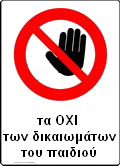 «Το Αλφαβητάρι των Δικαιωμάτων του Παιδιού» 		δημιούργησαν μαζίτα παιδιά από το Β1 του 10ου Δημοτικού Σχολείου Αιγάλεω Αττικής καιτα παιδιά από το Δ1 του Δημοτικού Σχολείου Σταυρακίου Ιωαννίνων.Και σε slideshare : http://www.slideshare.net/kikilianou/ss-69813802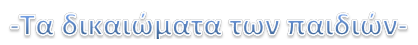 (κάθε παιδί χρειάζεται…)(κάθε παιδί χρειάζεται…)ΑΑγάπη, αγκαλιές, αλληλεγγύη, ανεξαρτησία, αθλητισμός, αρμονία, αλήθεια, ασφάλειαΒΒόλτες, βοήθεια, βιβλία, ΓΓιατρούς, γνώμη, γονείς, γνώσειςΔΔημοκρατία, δικαιοσύνη, δεσμούς οικογενειακούς και φιλικούς, δικαιώματαΕΕλευθερία, ελπίδα, ειλικρίνεια, ειρήνη, ευτυχίαΖΖεστασιά, ζωήΗΗθική, ηρεμίαΘΘαλπωρή, θρησκείαΙΙατρική φροντίδα, ισότητα, ιδιωτικότηταΚΚαλοσύνη, καλημέραΛΛούνα παρκΜΜαμά και μπαμπά, ΝΝερό ΞΞένες γλώσσεςΟΟικονομική άνεσηΠΠαιχνίδια, παραμύθια, πρόνοιαΡΡούχαΣΣεβασμόςΤΤρόπους καλούςΥΥγείαΦΦαγητόΧΧαρά, χαμόγελαΨΨωμί, ψυχαγωγίαΩΩραία λόγιαΑΆσχημες κουβέντεςΒΒία ΓΓονείς αδιάφοροιΔΔιώξιμο από το σπίτι, δουλεμπόριοΕΕκβιασμό ΖΖήλιαΗΗλικία , σεβασμός στις ανάγκες ανάλογα με την ηλικία των παιδιώνΘΘάνατοςΙΙδιοτέλειαΚΚακοποίηση και κοροϊδίαΛΛεξιλόγιο ανάρμοστοΜΜάλωμαΝΝαρκωτικά ΞΞύλο, ξενοφοβίαΟΟικονομική εκμετάλλευσηΠΠολεμικά παιχνίδια, παιδική εργασίαΡΡατσισμόςΣΣεξουαλική κακοποίηση, συγκρούσειςΤΤσακωμούς των μεγάλων μπροστά στα παιδιά, τσιγάροΥΥπερέντασηΦΦυλακήΧΧάπια ΨΨέματα ΩΩφέλεια οικονομική από τα παιδιά